关于报送 2019 年度全省智能交通工程专业中、高级专业技术资格评审材料的通知各设区市人力资源和社会保障局、交通运输局，昆山市、泰兴市、沭阳县人力资源和社会保障局、交通运输局，省各有关单位：经省专业技术人员职称（职业资格）工作领导小组同意，决定在全省工程系列职称中增设智能交通工程专业，单独评审。根据《省人力资源社会保障厅关于做好2019年度职称评审工作的通知》（苏人社发〔2019〕95号）文件精神和要求，现将2019年江苏省智能交通工程专业中、高级专业技术资格评审工作有关事项通知如下：一、申报对象（一）在我省从事智能交通系统、智能交通工程、智能交通工具、智能交通运营管理等专业技术工作人员，以及服务于智能交通领域的相关人员。包括铁路和城市轨道自动运行、车联网和自动驾驶；智能港航和船舶、智能道路和桥梁、 空中交通管理，智能城市交通管理、物流服务；交通工程专用通信网络、收费网络、监控网络；交通行业应用软件或系统，门户网站等。（二）在我省就业的港澳台专业技术人才，持有外国人来华工作许可证、外国人永久居留身份证或江苏省海外高层次人才居住证的外籍人员。（三）中央驻苏单位或外省驻苏企业的分支机构（分公司、办事处等）和军队的专业技术人才，如需在我省申报评审，需经具有人事管理权限的主管部门同意后提交委托函。  （四）从外省或中央直属单位引进或正式调来我省工作的专业技术人员，其在原单位按国家规定取得的专业技术资格及专业工作年限应予认可，符合我省高一档专业技术资格申报条件的，可按规定程序直接申报高一档专业技术资格。（五）现被单位聘用、符合资格条件要求的，仍从事专业技术工作的退休人员，按照个人自愿原则，可按规定程序申报专业技术资格。退休人员所取得的专业技术资格作为其本人专业技术水平和能力的体现，不作为涉及调整退休工资福利等各项待遇的依据。（六）公务员（含参照公务员法管理的事业单位工作人员）一律不得参加专业技术人才职称评审，如发现有违规行为的，取消其申报资格并通报其所在单位。二、申报条件（一）资格条件中的学历、资历要求，按照《省人力资源和社会保障厅关于我省专业技术人才申报评审职称有关问题的通知》（苏人社发〔2018〕96号）文件执行。（二）职称外语、计算机应用能力，按照《关于调整我省职称外语和计算机应用能力政策有关问题的通知》（苏人社发〔2016〕356号）文件执行，不再将外语水平与职称评审挂钩，取消职称计算机应用能力要求，鼓励专业技术人才加强外语和计算机知识更新。（三）继续教育条件按照《江苏省专业技术人员继续教育条例》和相关政策规定执行，继续教育列为专业技术人才职称晋升的重要条件。（四）通过全国统一考试，取得《江苏省专业技术类职业资格和职称对应目录》（苏人社发〔2019〕93号）所列职业资格考试合格证书的专业技术人才，其职业资格直接对应相应系列和层级的职称；符合职称晋升条件的专业技术人才，可直接申报专业技术资格评审。（五）根据苏人社发〔2019〕95号文件要求，申报职称的资历（任职年限）截止时间为2018年12月31日（以材料落款时间为准），申报职称的业绩成果、论文、学历（学位）证等，截止时间为2019年7月31日。破格申报者，需按破格条件逐项准备材料，单位出具同意破格意见，需经设区市或者省直主管部门审核同意并加盖印章。（六）其他条件按照《江苏省智能交通工程专业技术资格条件（试行）》（苏职称〔2019〕7号，以下简称《资格条件》）文件执行。三、申报方式（一）2019年智能交通工程专业中、高级技术资格全面实行网上申报。（二）网上申报登陆“江苏人才信息港”职称申报评审管理服务平台（http://222.190.110.123:5501/zc），选择智能交通工程专业进行注册申报；申报成功后，通过系统自助打印《专业技术资格评审申报表》，与其他所有纸质申报材料一并报送。（三）填报的表格及其他相关要求，请登陆江苏省综合交通运输学会网站（http://www.jscts.org.cn/）“职称评审”栏目下载或查阅。四、申报程序（一）个人申报符合《资格条件》的申报人，应按照要求准备评审材料（详见附件1），对本人送评材料的真实性负责，并向本单位人事（或职称）部门提出申请。（二）单位审核1.申报人所在单位人事（或职称）部门接到申请后，应对照《资格条件》对申报人提交的材料及基本情况进行初步审核，对审核项目内容的真实性、有效性负责。2.申报人单位在推荐申报人前，应在本单位显著位置将申报人及其业绩成果等情况进行公示（时间不少于5个工作日）。公示期满，按本单位职称管理工作程序与要求决定是否同意推荐。（三）材料受理1. 各设区市、县（市、区）有关单位申报材料经本单位签署意见、各设区市（省管县）交通运输局审核同意盖章，由各设区市（省管县）交通运输局汇总并报同级政府职称主管部门审核后，统一报送至评审单位省综合交通运输学会。2. 省各有关单位申报材料经本单位签署意见后，报送至评审单位省综合交通运输学会。3. 省综合交通运输学会汇总所受理申报材料，报省职称主管部门审查后，将申报人基本情况予以公示（时间不少于5个工作日）。五、申报材料与要求（一）网上申报时间为2019年6月10日9:00—7月31日17:00，逾期系统将自动关闭，不予申报。（二）纸质材料报送时间截止2019年8月30日。逾期不予受理。各设区市（省管县）交通运输局、省各有关单位须按规定时间报送申报材料。（三）各单位要确定专人统一报送申报材料、取回申报材料及通过人员的评审申报表和资格证书；报送和取回材料请按有关通知时间集中办理，逾期未取回的材料由省综合交通运输学会统一处置。（四）根据省职称办有关评审费“以支定收”的文件精神，上报材料初审合格后，需缴纳评审费500元/人。（五）省综合交通运输学会联系人及联系方式。联 系 人：张宏霞联系电话：025-58786630  18013998968电子邮箱：znjtgc@163.com联系地址：南京市秦淮区建邺路168号7-2号楼。六、其他事项（一）本次评审拟于10月份进行。（二）正高级工程师评审采取二级评审方式进行，即面试答辩与书面评审相结合。答辩内容主要针对申报人的专业技术工作经历(能力)和业绩成果情况以及论文、著作等，需参加答辩人员另行通知。（三）申报人员提交申报材料时应承诺提供的相关证书、业绩成果、论文等材料真实可靠。实行学术造假和职业道德失范“一票否决”，对通过弄虚作假、暗箱操作等违纪违规行为取得的职称，一律予以撤销，并记入全省专业技术人才职称申报评审诚信档案库，记录期为5年。附件：1. 申报材料内容及要求2．申报材料袋封面 3．申报材料目录 4．专业技术资格申报人员情况简介表 5．专业技术资格评审情况一览表 6．江苏省专业技术资格评委会评审对象情况一览表 7. 专业技术资格评审申报表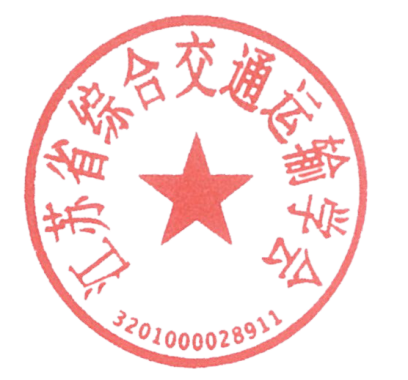 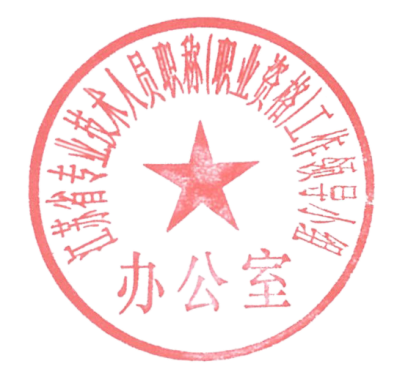 江苏省专业技术人员职称（职业      江苏省综合交通资格）工作领导小组办公室           运输学会2019年6月5日附件1申报材料内容及要求一、各申报单位须填报的材料《专业技术资格评审情况一览表》（附件5）和《江苏省专业技术资格评委会评审对象情况一览表》（附件6）各 1 份，A3 规格，由各申报单位统一填报，按申报级别、专业分开填写，以书面及电子文档形式上报。电子文档Excel表格发至邮箱：znjtgc@163.com，邮件标题中注明单位、人数。二、申报人须提交的材料及要求 （一）不需要装订的资料1.《申报材料袋封面》（附件2）1 份，“专业类别”、“申报资格”填写准确、完整。A4 规格，贴在送审材料袋上。封面加盖单位公章，并确保材料的真实性。 2．《申报材料附件目录》（附件3）1 份，A4 规格，放在送审材料袋中。3.《专业技术资格申报人员情况简介表》（附件4）1 份， A3 规格，内容压缩在一页单面。4.《专业技术资格评审申报表》（附件7）一式 3 份，A3 规格，表内填写内容必须真实可靠、完整且不得涂改。封面上“申报评审专业（学科）”栏目填写准确，报送材料内容要与申报评审专业（学科）一致，专业类别分为智能交通系统、智能交通工程、智能交通工具、智能交通运营管理。表中“个人承诺书”及“本人任职以来工作总结”中的“本人签名”须用黑色水笔手写。5.近期免冠蓝底彩色二寸照片1张（同上传电子照片一致），背面用圆珠笔写上单位、姓名、性别。（二）需要装订的资料及顺序（统一使用 A4 纸）分册一：单面复印1．身份证复印件。 2．任职条件规定的本专业或相关专业的学历（学位）证书复印件。 3．现任专业技术资格证书（职业资格证书）复印件。 4．现任专业技术资格聘书或聘文复印件（与任职年限一致）。 5．专业技术人员继续教育证书复印件（按照《江苏省专业技术人员继续教育条例》要求，提供任现职以来学时证明材料）。6．《专业技术人员任期考核表》1份，表内“单位综合评语” 指申报人任现职（指专业技术职务）以来的专业工作业绩、专业技术（学术）水平以及工作表现等内容，要求填写客观、准确（字数l00 字以上）。任期考核确定等次、单位负责人签名、单位公章须齐全。7．任期内5年年度考核表复印件（事业单位人员须复印个人年度考核表）。8．单位公示文件、公示结果证明、网上（布告栏）公示页面彩色打印页。上述 2-5 项材料复审需提交原件查验。 分册二：双面复印1．专业能力证明材料。对照申报的资格条件，提交任现职以来的专业技术工作经历证明材料，如：任职证明（原始任命书），参加并完成的科研课题、攻关项目的成果报告或通过专家鉴定报告；参加并完成项目的可行性研究报告、设计报告、勘探测量报告等；参加并完成国家或行业标准（规范、规程、定额等）编制工作的证明；参加并完成开发项目（技术创新）成果等。须注明申报个人承担的工作内容。2．业绩、成果证明材料。对照申报的资格条件，提交任现职以来的专业技术工作经历和业绩、成果材料，如：项目奖项证书（附个人奖励证书），专利证书、专利说明、专利或创新成果受让单位的经济效益证明，项目标书扉页（已中标项目）、项目可行性 研究报告、工程设计扉页、勘察测量报告，科研课题或攻关项目的成果证明、鉴定证书、课题立项申请表、阶段性情况报告书、审查鉴定意见等，著作、译著（附封面、出版刊号页、编审人员说明、字数证明等），公开发表的与所学专业、所从事专业技术工作相关的论文，专项研究报告、技术分析报告（附报告水平鉴定证明）等。其中，获奖证书、专利证书，论文、著作需提交原件查验。论文须附期刊封面、主管部门和主办单位介绍页、目录（用彩笔在目录勾出本人所著论文）、正文（内容完整），提交的论文应代表申报人任现职以来的最高水平，以及在“中国知网”（“龙源期刊网”、“万方数据网”、“维普网”）数据平台查询核验证明（彩色打印）。（三）其他要求及注意事项1．以上提交的各项参评材料申报人均须严格按照“职称申报系统”的操作要求原件扫描上传，不得颠倒或缺损，以免影响网上评审。 2．申报人提供的复印件应由本单位人事（或职称）部门核实盖章并由核实人签名，注明核实的日期。3．评审材料一律要求用不易破损的牛皮纸档案袋或文件袋（不得使用硬纸壳、塑料壳档案盒），并加盖骑缝章，确保材料真实性，否则不予受理。档案袋正面须贴上《申报材料袋封面》，并粘贴牢固，档案袋袋口无需密封。分册一、分册二首页须附申报材料目录（附件3），并编写页码。4．申报人应根据自己的专业技术岗位，对照相应资格条件和申报评审办法的规定，认真客观填报相关表格，并一次性提交符合要求的材料和业绩成果，由所在单位审核、公示。评审表中必填栏目须填写完整，并如实填报负面情况。凡不如实申报和弄虚作假的，将根据有关规定严肃处理并追究有关责任人的责任。   三、纸质材料审核要求省综合交通运输学会、各设区市（省辖县）交通运输局及省各有关单位要认真做好评审材料的审核工作。审查内容包括：1．审查申报材料的合法性：审查申报人必须是专职从事所申报专业的专业技术人员，且满足所申报专业和级别的职称资格条件。2．审查申报材料的完整性：审查申报人的基础材料、业绩成果、论文、著作等是否完整，提交材料的种类、格式、质量和数量是否符合申报条件规定和文件要求。3．审查申报材料的真实有效性：审查申报人填写的表格是否符合规范要求，填报内容是否完整，必填栏目是否出现空白或前后经历不衔接的情况，是否如实填报负面情况；审查表格是否有本人签名，是否有所在单位意见和上级主管部门意见、加盖公章是否齐全；审查各表格之间填写内容是否一致；审查申报人提交的证书、业绩成果、经历能力证明、论文是否真实有效，是否能如实佐证、反映申报人专业技术工作情况；对照申报人提交的证书证明材料，审查申报人在表格上填报的内容及个人信息是否真实准确。4．审查是否符合申报程序：审查评审材料在报出前，申报人所在单位对申报人提交的申报材料是否按文件要求进行公示。审核人须在复印件上签字、注明日期，并向省综合交通运输学会提交业绩原件审查报告。申报手续要完备齐全，材料装订要规范。属于委托评审范围的，需经相应的职称职能部门（县、设区市职称办）审核推荐。附件2申报材料袋封面专业类别：申报资格：单    位：姓    名：手机号码：单位职称工作联系人姓名：手机号码：年    月    日附件3申报材料附件目录姓名：                           专业类别：                 单位名称：                                                  附件4                   专业     级专业技术资格申报人员情况简介表单位（盖章）：                          申报人姓名：（签字）                         手机号码：                       附件5                  专业    级专业技术资格评审情况一览表汇总单位（盖章）：                                                             专业：          级别：单位负责人（签章）：                                  填表人：                                办公室电话：                                  手   机：                         附件6        江苏省专业技术资格评委会评审对象情况一览表汇总单位（盖章）：                                                            专业：                 级别：单位负责人（签章）：                                    填表人：                                办公室电话：                           手   机：           附件7专  业  技  术  资  格评  审  申  报  表姓       名                       单       位                       申 报 评 审专业 (学科)                       拟评审专业技 术 资 格                       填表时间：          年     月     日江苏省专业技术人员职称(职业资格)工作领导小组办公室制个 人 承 诺 书本人申报               系列              专业(学科)                 资格。现承诺本人在表中所填写的内容及所提供的参评材料均是真实准确的。如有任何不实或隐瞒，愿按专业技术资格评审的有关规定接受处理。                      承诺人(签字)：                      日  期：         年    月    日填 表 说 明1、本表供评审各级专业技术资格使用,一式3份。2、填表内容应真实、准确、具体，并按表页下“注”的要求填写。表内填写不下时，可另加附页，并装订入内。3、本表请从系统中打印，一律用A3纸小册子方式打印，对折后用骑马钉方式装订，不得放大或缩小。基  本  情  况注：毕(肄、结)业情况应在栏目中注明。继 续 教 育 情 况(国内外培训、进修或考察情况)专业考试成绩情况工  作  经  历(专业技术工作经历)任现职后主要专业技术工作业绩登记 注：“本人起何作用”分为主持、参加、独立承担。任现职后著作、论文及重要技术报告登记注：本人承担情况按独著(译)、合著(译)填写。合著(译)应注明本人实际承担的部分。任现职以来考核情况工作单位或人事档案管理单位核实情况评审、登记备案情况注：“评审委员会评审意见”栏，应在“具备”前写明“已”或“不”。分类序号材料名称页码要求分册一1身份证（复印件）此册应编页码并按顺序装订成册分册一2学历、学位证书（复印件）此册应编页码并按顺序装订成册分册一3现专业技术资格（职业资格证书）证书（复印件）此册应编页码并按顺序装订成册分册一4现专业技术职务聘书、聘文（复印件）此册应编页码并按顺序装订成册分册一5继续教育年度学时汇总表、继续教育证书、培训结业证书等（复印件）此册应编页码并按顺序装订成册分册一6专业技术人员任期考核表1份（原件）此册应编页码并按顺序装订成册分册一7任期内近5年年度考核表（复印件）此册应编页码并按顺序装订成册分册一8单位公示文件（原件）、公示结果证明（原件）、网上（布告栏）公示页面（彩色打印页）此册应编页码并按顺序装订成册分册一9其他材料此册应编页码并按顺序装订成册分册二1专业能力证明材料①②③④…获奖证书（成果鉴定报告、网站查询核验证明）、专利证书（专利说明、专利受让单位的经济效益证明原件）、鉴定书等材料（复印件）此册应编页码并按顺序装订成册分册二2业绩、成果证明材料①②③④…（用A4浅彩色插页纸隔开，并在该页上编写业绩情况说明）此册应编页码并按顺序装订成册分册二3论文数据平台查询核验证明材料（彩色打印页）此册应编页码并按顺序装订成册分册二4论文(封面、杂志介绍页、目录、正文)、著作（封面、出版刊号页、编审人员说明、字数证明）、专项研究报告、技术分析报告等材料（复印件）此册应编页码并按顺序装订成册姓名性别出生年月出生年月工作时间工作时间党政职务任  现  职  以  来  主  要  业  绩（包括理论知识、工作能力、业绩成果等，破格申报理由需注明）任  现  职  以  来  主  要  业  绩（包括理论知识、工作能力、业绩成果等，破格申报理由需注明）任  现  职  以  来  主  要  业  绩（包括理论知识、工作能力、业绩成果等，破格申报理由需注明）任  现  职  以  来  主  要  业  绩（包括理论知识、工作能力、业绩成果等，破格申报理由需注明）任  现  职  以  来  主  要  业  绩（包括理论知识、工作能力、业绩成果等，破格申报理由需注明）何时何校何专业毕业何时何校何专业毕业学历学历学位现专业技术资格批准及聘任年月现专业技术资格批准及聘任年月现专业技术资格工作年限现专业技术资格工作年限现专业技术资格工作年限现专业技术资格工作年限申报专业类别申报专业类别拟晋升何专业资格拟晋升何专业资格拟晋升何专业资格拟晋升何专业资格年度考核年度考核年度年度201420142015201520162016201720172018任期考核结果任期考核结果年度考核年度考核结果结果主 要 专 业 技 术 工 作 简 历（重点填写从事专业技术工作以来，工作起止时间、单位、部门、岗位、专业技术职务等）主 要 专 业 技 术 工 作 简 历（重点填写从事专业技术工作以来，工作起止时间、单位、部门、岗位、专业技术职务等）主 要 专 业 技 术 工 作 简 历（重点填写从事专业技术工作以来，工作起止时间、单位、部门、岗位、专业技术职务等）主 要 专 业 技 术 工 作 简 历（重点填写从事专业技术工作以来，工作起止时间、单位、部门、岗位、专业技术职务等）主 要 专 业 技 术 工 作 简 历（重点填写从事专业技术工作以来，工作起止时间、单位、部门、岗位、专业技术职务等）主 要 专 业 技 术 工 作 简 历（重点填写从事专业技术工作以来，工作起止时间、单位、部门、岗位、专业技术职务等）主 要 专 业 技 术 工 作 简 历（重点填写从事专业技术工作以来，工作起止时间、单位、部门、岗位、专业技术职务等）主 要 专 业 技 术 工 作 简 历（重点填写从事专业技术工作以来，工作起止时间、单位、部门、岗位、专业技术职务等）主 要 专 业 技 术 工 作 简 历（重点填写从事专业技术工作以来，工作起止时间、单位、部门、岗位、专业技术职务等）主 要 专 业 技 术 工 作 简 历（重点填写从事专业技术工作以来，工作起止时间、单位、部门、岗位、专业技术职务等）主 要 专 业 技 术 工 作 简 历（重点填写从事专业技术工作以来，工作起止时间、单位、部门、岗位、专业技术职务等）主 要 专 业 技 术 工 作 简 历（重点填写从事专业技术工作以来，工作起止时间、单位、部门、岗位、专业技术职务等）主 要 专 业 技 术 工 作 简 历（重点填写从事专业技术工作以来，工作起止时间、单位、部门、岗位、专业技术职务等）主 要 专 业 技 术 工 作 简 历（重点填写从事专业技术工作以来，工作起止时间、单位、部门、岗位、专业技术职务等）主 要 专 业 技 术 工 作 简 历（重点填写从事专业技术工作以来，工作起止时间、单位、部门、岗位、专业技术职务等）著作、论文及主要技术报告情况著作、论文及主要技术报告情况著作、论文及主要技术报告情况著作、论文及主要技术报告情况著作、论文及主要技术报告情况论文、著作及报告题目发表情况（杂志及出版社名称、学术会议名称）刊号署名位次发表日期序号姓名工作单位性别出生年月工作时间行政职务专业类别何时、何院校、何专业毕业（填写符合申报条件学历）专业资格及获准聘任时间履职年限申报晋升资格任期考核发表论文篇数备  注序号姓名性别出生年月单位名称单位隶属毕业院校（填最高的）毕业专业学历（填最高的）从事专业现职称拟评职称破格情况学科组名称身份证号码姓  名姓  名性别性别出生年月出生年月出生年月出生年月出生年月出生年月参加工作年月参加工作年月身份证号  码身份证号  码取得本行业(专业)准入资格、时间及证书号码取得本行业(专业)准入资格、时间及证书号码取得本行业(专业)准入资格、时间及证书号码取得本行业(专业)准入资格、时间及证书号码取得本行业(专业)准入资格、时间及证书号码取得本行业(专业)准入资格、时间及证书号码执 业类 别执 业类 别执 业类 别执 业类 别现专业技术资格及取得时间、批准单位现专业技术资格及取得时间、批准单位现专业技术资格及取得时间、批准单位现任专业技术职务及聘任时间现任专业技术职务及聘任时间现任专业技术职务及聘任时间现任专业技术职务及聘任时间现任专业技术职务及聘任时间现任专业技术职务及聘任时间现任专业技术职务及聘任时间现任专业技术职务及聘任时间现任专业技术职务及聘任时间现任专业技术职务及聘任时间现任专业技术职务及聘任时间现任专业技术职务及聘任时间现从事专业技术工作及年限现从事专业技术工作及年限现从事专业技术工作及年限拟评审专业技术资   格拟评审专业技术资   格拟评审专业技术资   格拟评审专业技术资   格拟评审专业技术资   格拟评审专业技术资   格拟评审专业技术资   格拟评审专业技术资   格拟评审专业技术资   格拟评审专业技术资   格拟评审专业技术资   格拟评审专业技术资   格︵学从高历中开情始填况写︶学   校学   校学   校学   校学习专业学习专业学习专业学习专业学习专业学制学制学制学制学历学历学历学位学位学位学位学位毕(肄、结)业年月毕(肄、结)业年月毕(肄、结)业年月毕(肄、结)业年月毕(肄、结)业年月毕(肄、结)业年月毕(肄、结)业年月毕(肄、结)业年月︵学从高历中开情始填况写︶︵学从高历中开情始填况写︶︵学从高历中开情始填况写︶︵学从高历中开情始填况写︶︵学从高历中开情始填况写︶︵学从高历中开情始填况写︶︵学从高历中开情始填况写︶奖惩情况荣誉称号、表彰奖励名称荣誉称号、表彰奖励名称荣誉称号、表彰奖励名称荣誉称号、表彰奖励名称荣誉称号、表彰奖励名称荣誉称号、表彰奖励名称荣誉称号、表彰奖励名称荣誉称号、表彰奖励名称荣誉称号、表彰奖励名称荣誉称号、表彰奖励名称荣誉称号、表彰奖励名称荣誉称号、表彰奖励名称荣誉称号、表彰奖励名称获奖时间获奖时间获奖时间获奖时间获奖时间获奖时间获奖时间获奖时间授奖部门授奖部门授奖部门授奖部门授奖部门授奖部门授奖部门授奖部门奖惩情况奖惩情况处分：处分：处分：处分：处分：处分：处分：处分：处分：处分：处分：处分：处分：处分：处分：处分：处分：处分：处分：处分：处分：处分：处分：处分：处分：处分：处分：处分：处分：起止时间专业或主要内容组织单位学习地点时   间组 织 单 位科 目成 绩合格证号起止时间在何单位何部门何岗位工作从事的主要专业技术工作任何职起止时间专业技术工作项目、课题名称获奖励、专利及效益情况本人起何作用日  期论著(报告)标题刊物、出版单位(学术会议)名称主办单位本人承担情况本人任现职以来工作总结(包括思想品德、职业道德、专业技术能力、工作成绩及履行职责情况等)                                    本人签名：                                                                 年    月    日年度︵任期︶考核情况年   份受聘专业技术职务(岗位)考核等次考核单位备 注年度︵任期︶考核情况年度︵任期︶考核情况年度︵任期︶考核情况年度︵任期︶考核情况年度︵任期︶考核情况年度︵任期︶考核情况年度︵任期︶考核情况年度︵任期︶考核情况年度︵任期︶考核情况年度︵任期︶考核情况年度︵任期︶考核情况年度︵任期︶考核情况年度︵任期︶考核情况年度︵任期︶考核情况年度︵任期︶考核情况年度︵任期︶考核情况单位  单或  位人  核事  实档  情案  况管  理经核查，申报人所填内容及提交的材料属实。核 实 人(签字)：                 单位(印章)日  期：                          日  期：经核查，申报人所填内容及提交的材料属实。核 实 人(签字)：                 单位(印章)日  期：                          日  期：经核查，申报人所填内容及提交的材料属实。核 实 人(签字)：                 单位(印章)日  期：                          日  期：组  织  意  见组  织  意  见组  织  意  见组  织  意  见县︵市︶   主﹑   管区   部职   门称   意部   见门  或  市        盖章年   月   日市﹑厅  意︵  局︶人事职称  见部门负责人签字：           （盖章）          年   月   日专 评业 议︵ 组学 意科 见︶应到人数实到人数赞成票反对票弃权票专 评业 议︵ 组学 意科 见︶评议组组长签字：                               年     月     日评议组组长签字：                               年     月     日评议组组长签字：                               年     月     日评议组组长签字：                               年     月     日评议组组长签字：                               年     月     日评议组组长签字：                               年     月     日评议组组长签字：                               年     月     日评议组组长签字：                               年     月     日评议组组长签字：                               年     月     日评议组组长签字：                               年     月     日评   评审   审委   意员   见会应到人数实到人数赞成票反对票弃权票评   评审   审委   意员   见会经评审，该同志    具备            专业(学科)                           资格。主任委员签字：                 评委会盖章            年     月     日经评审，该同志    具备            专业(学科)                           资格。主任委员签字：                 评委会盖章            年     月     日经评审，该同志    具备            专业(学科)                           资格。主任委员签字：                 评委会盖章            年     月     日经评审，该同志    具备            专业(学科)                           资格。主任委员签字：                 评委会盖章            年     月     日经评审，该同志    具备            专业(学科)                           资格。主任委员签字：                 评委会盖章            年     月     日经评审，该同志    具备            专业(学科)                           资格。主任委员签字：                 评委会盖章            年     月     日经评审，该同志    具备            专业(学科)                           资格。主任委员签字：                 评委会盖章            年     月     日经评审，该同志    具备            专业(学科)                           资格。主任委员签字：                 评委会盖章            年     月     日经评审，该同志    具备            专业(学科)                           资格。主任委员签字：                 评委会盖章            年     月     日经评审，该同志    具备            专业(学科)                           资格。主任委员签字：                 评委会盖章            年     月     日省 主、 管市 部、 门县 登或 记相 备应 案职 情称 况                           盖章                年     月     日                           盖章                年     月     日                           盖章                年     月     日                           盖章                年     月     日                           盖章                年     月     日                           盖章                年     月     日                           盖章                年     月     日                           盖章                年     月     日                           盖章                年     月     日                           盖章                年     月     日备注